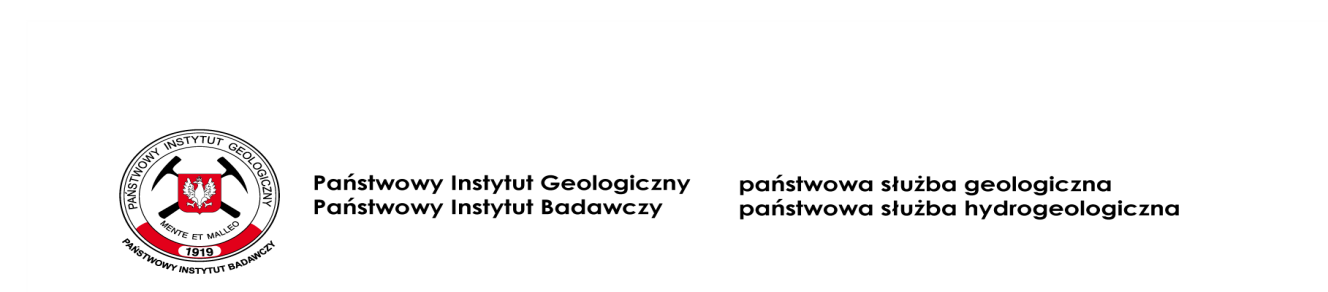 FORMULARZ OFERTOWYPełna Nazwa Oferenta: ………………………………………………………………………………………………………………..Nr NIP: ………………………………………………………………………………………………………………………………………….Adres Oferenta: …………………………………………………………………………………………………………………………Nr telefonu, e-mail: ……………………………………………………………………………………………………………………Odpowiadając na ogłoszenie w sprawie przetargu na sprzedaż zbędnych środków trwałych PIG-PIB,oferuję za niżej wymienione przedmioty przetargu cenę nabycia w wysokości:   W przypadku niewybrania mojej oferty, jako najkorzystniejszej, wadium należy zwrócić na rachunek bankowy……………………………………………………………………………………………………………………………………………….Miejscowość data ……………………………………………….Imię i nazwisko …………………………………………           podpis……………………………………………………………….Nazwa firmy ……………………………………………….Osoby uprawnione do reprezentacji (imię nazwisko)……………………………………………………………         podpis………………………………………………………………………………………………………………………………………         podpis………………………………………………………………………………………………………………………………………         podpis…………………………………………………………………………Załącznik: dowód wpłaty wadiumL.p.Numer rejestracyjnyMarkaModelRok produkcjiKwota oferty (PLN/brutto)1WE 4241PCITROENBERLINGO 1,6 HDI 11020082WE 4341PCITROENBERLINGO 1,6 HDI 11020083WE 3855YDACIADUSTER LAUREATE 20114WE 3908YDACIADUSTER LAUREATE 20115WE 704ENDACIADUSTER20126WE 4413PNISSANX -TRAIL T3120087WE 8491MNISSANX -TRAIL T3120078WE 5782UTOYOTAHILUX 2,5 SR5 20079WE 5786UTOYOTAHILUX 2,5 SR5 200710WE 5790UTOYOTAHILUX 2,5 SR5 2007